	Женева, 16 марта 2015 годаУважаемая госпожа,
уважаемый господин,1	В соответствии с просьбой координатора по ГИС-IPTV (г-на Масахито Кавамори) и на основе полученного подтверждения от руководства заинтересованных исследовательских комиссий хотел бы проинформировать вас о том, что следующее мероприятие ГИС-IPTV МСЭ-Т состоится в Женеве, Швейцария, 15−19 июня 2015 года. Открытие собрания состоится в первый день его работы в 09 час. 30 мин. Регистрация участников начнется в 08 час. 30 мин. Подробная информация о залах заседаний будет представлена в зоне регистрации.2	Обсуждения будут проводиться только на английском языке. 3	Подробная информация, касающаяся мероприятия, размещена на веб-странице МСЭ-Т по адресу: http://itu.int/ITU-T/gsi/iptv/ и будет обновляться по мере необходимости.4	Проект плана работы ГИС-IPTV приводится в Приложении 1 к настоящему документу. Предлагаемые повестки дня собраний Групп Докладчиков будут размещены на веб-странице ГИС-IPTV.5	Дополнительная информация о собрании представлена в Приложении 2, включая информацию о гостиницах, регистрации и визах.С уважением,Чхе Суб Ли
Директор Бюро
стандартизации электросвязиПриложения: 2ПРИЛОЖЕНИЕ 1
(к Циркуляру 145 БСЭ)Проект плана работы ГИС-IPTV*, **, ***
(Женева, Швейцария, 15−19 июня 2015 г.)ПРИЛОЖЕНИЕ 2
(к Циркуляру 145 БСЭ)ПРЕДСТАВЛЕНИЕ ВКЛАДОВПРЕДЕЛЬНЫЕ СРОКИ ДЛЯ ВКЛАДОВ: Предельный срок для представления вкладов − 12 (двенадцать) календарных дней до начала собрания. Такие вклады будут опубликованы на веб-сайте 16-й Исследовательской комиссии, и, следовательно, они должны поступить в БСЭ не позднее 2 июня 2015 года.Вклады следует представлять в секретариат IPTV БСЭ по адресу электронной почты: tsbiptv@itu.int и они будут размещены по адресу: http://itu.int/ITU-T/gsi/iptv/.ШАБЛОНЫ: Просим вас при подготовке своего вклада использовать представленный набор шаблонов. Доступ к таким шаблонам предоставляется на веб-странице ГИС-IPTV в директории "Ресурсы" (http://itu.int/oth/T0A0F000010). Для каждого вклада и на титульном листе всех документов следует указывать фамилию, номера факса и телефона, а также адрес электронной почты лица, к которому следует обращаться по вопросам, связанным с вкладом. МЕТОДЫ И СРЕДСТВА РАБОТЫУСТНЫЙ ПЕРЕВОД: Для этого собрания устный перевод обеспечиваться не будет.СОБРАНИЯ НА БЕЗБУМАЖНОЙ ОСНОВЕ: Собрание будет проходить на безбумажной основе. Собрания и обсуждения будут проходить на английском языке.ПОРТАТИВНЫЕ КОМПЬЮТЕРЫ ДЛЯ ВРЕМЕННОГО ПОЛЬЗОВАНИЯ: Для участников, не имеющих собственных портативных компьютеров, Служба помощи МСЭ (servicedesk@itu.int) подготовила ограниченное количество портативных компьютеров, которые будут предоставляться по принципу "первым пришел – первым обслужен".Во всех конференц-залах МСЭ и в здании МЦКЖ (Международного центра конференций в Женеве) имеются средства БЕСПРОВОДНОЙ ЛВС, которыми смогут воспользоваться делегаты. Подробная информация представлена на веб-сайте МСЭ-Т (http://itu.int/ITU-T/edh/faqs-support.html).ПРИНТЕРЫ: Принтеры находятся в киберкафе на втором цокольном этаже здания "Башня" и на нижнем (ground) этаже здания "Монбрийан", а также около основных залов для заседаний.ЭЛЕКТРОННАЯ ПЕЧАТЬ: В дополнение к "традиционному" методу печати с формированием очередей печати, требующего установки драйверов на компьютер или устройство пользователя, теперь возможна печать через электронную почту ("электронная печать"). Это простая процедура, которая заключается в направлении электронного письма и отправки его на адрес электронной почты выбранного принтера (в формате printername@eprint.itu.int) с прикрепленным документом. Установка драйверов не требуется. Подробную информацию см. по адресу: http://itu.int/ITU-T/go/e-print.На нижнем (ground) этаже здания "Монбрийан" имеются ЯЧЕЙКИ С ЭЛЕКТРОННЫМ ЗАМКОМ. Открыть и закрыть ячейку вы можете, используя свой электронный пропуск в МСЭ с функцией RFID. Ячейка с электронным замком доступна вам только на период работы собрания, на котором вы присутствуете, и поэтому вы должны освободить ее до 23 час. 59 мин. последнего дня работы собрания.СРЕДСТВА ОБЕСПЕЧЕНИЯ ДОСТУПНОСТИ: Для сессий, на которых будут обсуждаться вопросы доступности (Вопрос 26/16), по просьбе нуждающихся в этом лиц могут обеспечиваться услуги по вводу субтитров и/или сурдопереводу в режиме реального времени, при условии наличия сурдопереводчиков и финансирования. Запрос на такие средства обеспечения доступности необходимо направлять не позднее чем за шесть (6) недель до даты начала собрания, то есть до 4 мая 2015 года. РЕГИСТРАЦИЯРегистрация участников собрания будет проводится только через веб-сайт МСЭ; см. ссылку на домашнюю страницу ГИС-IPTV (http://itu.int/en/ITU-T/gsi/iptv). Просим учесть, что для регистрации на собрание ИК16 и мероприятие ГИС-IPTV используется общая веб-форма. Для того чтобы БСЭ могло предпринять необходимые действия по организации мероприятия ГИС-IPTV, делегатам следует зарегистрироваться как можно скорее, но не позднее 19 мая 2015 года.ПОСЕЩЕНИЕ ЖЕНЕВЫ: ГОСТИНИЦЫ И ВИЗЫПросим принять к сведению, что обновленная информация для приезжающих представлена по адресу: http://itu.int/en/delegates-corner.ГОСТИНИЦЫ: Для вашего удобства прилагается форма для бронирования номеров в гостиницах (Форма 1). Список гостиниц содержится по адресу: http://itu.int/travel/.ВИЗЫ: Хотели бы напомнить вам о том, что для въезда в Швейцарию и пребывания в ней в течение любого срока гражданам некоторых стран необходимо получить визу. Визу следует запрашивать не менее чем за четыре (4) недели до даты начала собрания и получать в учреждении (посольстве или консульстве), представляющем Швейцарию в вашей стране, или, если в вашей стране такое учреждение отсутствует, в ближайшем к стране выезда. В случае возникновения трудностей Союз на основании официального запроса представляемых вами администрации или объединения может обратиться в компетентные органы Швейцарии, с тем чтобы содействовать в получении визы, но только в течение указанного четырехнедельного периода. В любом таком запросе должны быть указаны фамилия и должность, дата рождения, номер паспорта, дата выдачи и срок действия паспорта лица (лиц), для которого(ых) запрашивается(ются) виза(ы). К запросу следует приложить копию сообщения с подтверждением регистрации, утвержденной для данного собрания МСЭ-Т, и направить в БСЭ с пометкой "запрос о содействии в получении визы" ("visa request") по факсу (+41 22 730 5853) либо по электронной почте (tsbreg@itu.int).ОСНОВНЫЕ ПРЕДЕЛЬНЫЕ СРОКИ (до начала собрания)FORM 1 - HOTEL RESERVATION FORM(to TSB Circular 145)TELECOMMUNICATION STANDARDIZATION SECTORSG/WP meeting  ____________________  from  ___________  to  ___________  in GenevaConfirmation of the reservation made on (date)  ___________with (hotel)   ________________________________________at the ITU preferential tariff____________ single/double room(s)arriving on (date)  ___________  at (time)  ___________  departing on (date)  ___________GENEVA TRANSPORT CARD: Hotels and residences in the canton of Geneva now provide a free "Geneva Transport Card" valid for the duration of the stay. This card will give you free access to Geneva public transport, including buses, trams, boats and trains as far as Versoix and the airport. Family name: _______________________________________________________________First name: _________________________________________________________________Address: 	 ______________________________	Tel:	 _________________________________________________________________	Fax:	 _________________________________________________________________ 	E_mail:	 ___________________________Credit card to guarantee this reservation:  AX/VISA/DINERS/EC  (or other) ______________No.: __________________________________	valid until: _________________________Date: _________________________________	Signature: ______________________________________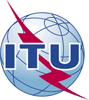 Международный союз электросвязиБюро стандартизации электросвязиМеждународный союз электросвязиБюро стандартизации электросвязи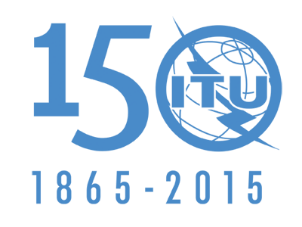 Осн.:


Тел.:
Факс:
Эл. почта:Циркуляр 145 БСЭ
SCN/ra

+41 22 730 6805
+41 22 730 5853
tsbiptv@itu.int−	Администрациям Государств – Членов Союза−	Членам Сектора МСЭ-Т−	Ассоциированным членам МСЭ-Т−	Академическим организациям − Членам МСЭ-Т–	Председателям и заместителям председателей всех исследовательских комиссий МСЭ-ТКопии:−	Директору Бюро развития электросвязи−	Директору Бюро радиосвязиПредмет:Мероприятие ГИС-IPTV МСЭ-Т
(Женева, 15−19 июня 2015 г.)Мероприятие ГИС-IPTV МСЭ-Т
(Женева, 15−19 июня 2015 г.)Мероприятие ГИС-IPTV МСЭ-Т
(Женева, 15−19 июня 2015 г.)Понедельник, 
15 июня 2015 г.Понедельник, 
15 июня 2015 г.Понедельник, 
15 июня 2015 г.Понедельник, 
15 июня 2015 г.Понедельник, 
15 июня 2015 г.Вторник, 
16 июня 2015 г.Вторник, 
16 июня 2015 г.Вторник, 
16 июня 2015 г.Вторник, 
16 июня 2015 г.Вторник, 
16 июня 2015 г.Среда, 
17 июня 2015 г.Среда, 
17 июня 2015 г.Среда, 
17 июня 2015 г.Среда, 
17 июня 2015 г.Среда, 
17 июня 2015 г.Четверг,
18 июня 2015 г.Четверг,
18 июня 2015 г.Четверг,
18 июня 2015 г.Четверг,
18 июня 2015 г.Четверг,
18 июня 2015 г.Пятница, 
19 июня 2015 г.Пятница, 
19 июня 2015 г.Пятница, 
19 июня 2015 г.Пятница, 
19 июня 2015 г.Пятница, 
19 июня 2015 г.Первая половина дняПервая половина дняВторая половина дняВторая половина дня(0)Первая половина дняПервая половина дняВторая половина дняВторая половина дня(0)Первая половина дняПервая половина дняВторая половина дняВторая половина дня(0)Первая половина дняПервая половина дняВторая половина дняВторая половина дня(0)Первая половина дняПервая половина дняВторая половина дняВторая половина дня(0)Технический и стратегический обзоры (ТСО) [50]XXМГД-AVA****JCA-AHFXXДемонстрация***ИК16ИК16ИК16ИК16ИК16ИК16ИК16ИК16ИК16ИК16ИК16ИК16ИК16ИК16ИК16ИК16ИК16ИК16ИК16ИК16ИК16ИК16ИК16ИК16ИК16ИК16Вопрос 13/16 [20]XXXXXXXXXXXXXXВопрос 14/16 [30]XXXXXXXXXXXВопрос 26/16 [15]XXXXXXXXВопрос 28/16 [10]XXXXXОбъединенные Вопрос 13/16 и Вопрос 26/16JОбъединенные Вопрос 13/16 и Вопрос 14/16JОбъединенные Вопрос 13/16, Вопрос 14/16 и Вопрос 28/16JПримечания/обозначения:* 	На время публикации настоящего циркуляра список включенных Вопросов является предварительным. Окончательный список Вопросов и время собраний по ним могут изменяться. Включение отдельных Вопросов подлежит подтверждению со стороны руководства основной ИК, согласно обычным правилам для подтверждения собраний Групп Докладчиков. ** 	Время проведения сессий, если не указано иное, 09 час. 30 мин. − 10 час. 45 мин., 11 час. 15 мин. − 12 час. 30 мин., 14 час. 30 мин. − 15 час. 45 мин. и 16 час. 15 мин. − 17 час. 30 мин. Начало вечерних сессий − 18 час. 00 мин. *** 	Может быть организована демонстрация по IPTV и электронному здравоохранению. **** 	Возможность проведения собрания МГД-AVA в течение IPTV-GSI будет подтверждена позднее.Примечания/обозначения:* 	На время публикации настоящего циркуляра список включенных Вопросов является предварительным. Окончательный список Вопросов и время собраний по ним могут изменяться. Включение отдельных Вопросов подлежит подтверждению со стороны руководства основной ИК, согласно обычным правилам для подтверждения собраний Групп Докладчиков. ** 	Время проведения сессий, если не указано иное, 09 час. 30 мин. − 10 час. 45 мин., 11 час. 15 мин. − 12 час. 30 мин., 14 час. 30 мин. − 15 час. 45 мин. и 16 час. 15 мин. − 17 час. 30 мин. Начало вечерних сессий − 18 час. 00 мин. *** 	Может быть организована демонстрация по IPTV и электронному здравоохранению. **** 	Возможность проведения собрания МГД-AVA в течение IPTV-GSI будет подтверждена позднее.Примечания/обозначения:* 	На время публикации настоящего циркуляра список включенных Вопросов является предварительным. Окончательный список Вопросов и время собраний по ним могут изменяться. Включение отдельных Вопросов подлежит подтверждению со стороны руководства основной ИК, согласно обычным правилам для подтверждения собраний Групп Докладчиков. ** 	Время проведения сессий, если не указано иное, 09 час. 30 мин. − 10 час. 45 мин., 11 час. 15 мин. − 12 час. 30 мин., 14 час. 30 мин. − 15 час. 45 мин. и 16 час. 15 мин. − 17 час. 30 мин. Начало вечерних сессий − 18 час. 00 мин. *** 	Может быть организована демонстрация по IPTV и электронному здравоохранению. **** 	Возможность проведения собрания МГД-AVA в течение IPTV-GSI будет подтверждена позднее.[N] Вместимость залаJ: Объединенная сессия(0) Вечерняя сессия(1) 	Рассмотрение и редактирование, 
если требуется(2) 	Сессии по подведению итогов4 мая 2015 г.−	запрос на средства обеспечения доступности19 мая 2015 г.−	запросы о содействии в получении визы 19 мая 2015 г.−	предварительная регистрация на веб-сайте ГИС-IPTV 2 июня 2015 г.−	окончательный предельный срок для представления вкладовThis confirmation form should be sent directly to the hotel of your choice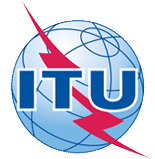 INTERNATIONAL TELECOMMUNICATION UNION